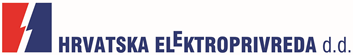 OBJAVA ZA MEDIJEHEP će električnom energijom opskrbljivati tijela državne i javne uprave ZAGREB, 7. PROSINCA 2015. – HEP Opskrba i  Državni ured za središnju javnu nabavu potpisali su dvogodišnji okvirni sporazum o opskrbi električnom energijom za 560 korisnika središnje javne nabave, među kojima su ministarstva, državne upravne organizacije, Vlada RH, centri za socijalnu skrb, sveučilišta, muzeji i parkovi prirode i druge državne i javne institucije. Sporazum su potpisale Ivančica Franjković, zamjenica predstojnika Državnog ureda za središnju javnu nabavu i Tina Jakaša, direktorica HEP Opskrbe. Ukupna procijenjena vrijednost okvirnog sporazuma za dvogodišnje razdoblje iznosi 165 milijuna kuna.„HEP je tvrtka sa znanjem, iskustvom i kompetencijama, tvrtka koja poznaje svoje kupce i brine se o njima. Zbog toga smo iznimno zadovoljni činjenicom da je HEP Opskrba ponudila najnižu cijenu na objedinjenom javnom nadmetanju za opskrbu državnih ureda, institucija i organizacija na razdoblje od dvije godine, i to u stopostotnom iznosu električnom energijom iz obnovljivih izvora“, izjavio je Perica Jukić, predsjednik Uprave Hrvatske elektroprivrede d.d.Današnje potpisivanje okvirnog sporazuma potvrda je uvjerljive liderske pozicije HEP Opskrbe na hrvatskom tržištu. Tako je u rujnu ove godine HEP Opskrba osvojila četverogodišnje ugovore za opskrbu javne rasvjete gradova Zagreba i Splita, ukupno vrijednih 250 milijuna kuna, dok je 2014. godine osvojen više od 300 milijuna kuna vrijedan dvogodišnji ugovor o opskrbi električnom energijom javnih institucija u Gradu Zagrebu. Tome treba dodati i osvajanje natječaja za javnu rasvjetu Zadra, Bjelovara, Vukovara, Ploča, Metkovića, Kutine te opskrbu električnom energijom  Istarske županije, zagrebačke Kliničke bolnice Dubrava i drugih velikih kupaca širom Hrvatske. Uz hrvatsko, HEP se u opskrbi električnom energijom širi i na slovenskom tržištu, gdje je  osvojio pet posto tržišta u segmentu poslovnih korisnika. HEP tako električnom energijom opskrbljuje više od 150 slovenskih tvrtki, gradova i javnih institucija, poput Grada Ljubljane, Luke Koper, Slovenskog narodnog gledališča Ljubljana i brojnih drugih. Tome treba dodati i suradnju s grupacijom CIMOS, u sklopu koje je HEP uz Sloveniju započeo opskrbljivati i prve kupce u Srbiji te Bosni i Hercegovini.Kontakt:  Sektor za korporativne komunikacija; e-mail odnosisjavnoscu@hep.hr